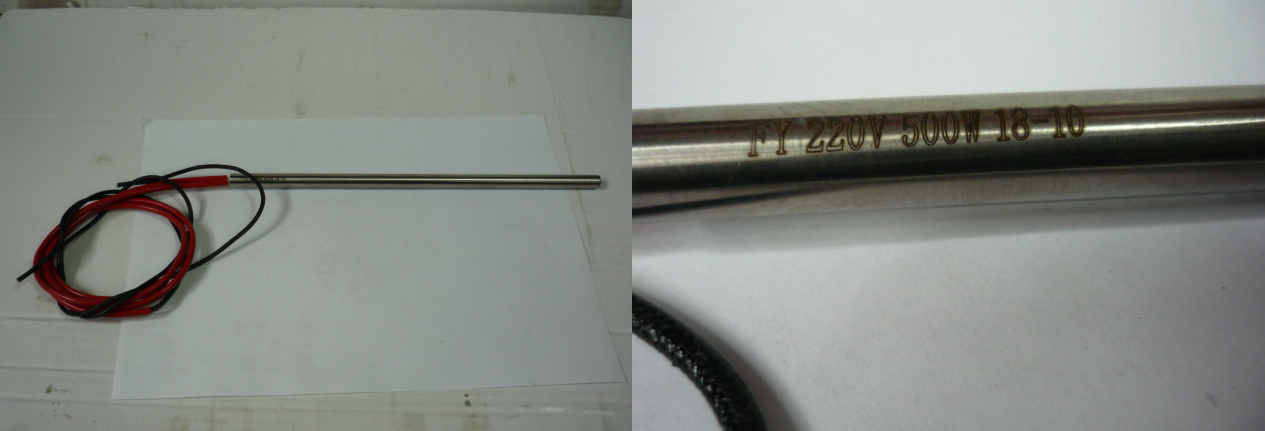 Код из 1САртикулНаименование/ Бренд/ПоставщикГабаритыД*Ш*В,ммМасса,грМатериалМесто установки/НазначениеF0031952нетТэн пальчиковый 9,6*260 мм 220V/500WD=9,6L=260220V500W30Металл,ПВХКромкооблицовочный станок EuroSmart/клеевой узелF0031952нетD=9,6L=260220V500W30Металл,ПВХКромкооблицовочный станок EuroSmart/клеевой узелF0031952нетXiaofengD=9,6L=260220V500W30Металл,ПВХКромкооблицовочный станок EuroSmart/клеевой узел